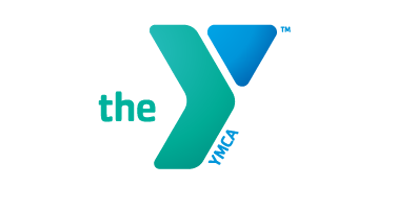 Private and Semi-Private Swim LessonsWhether you are just starting out or are an experienced swimmer, our instructors will design an individual program plan to help motivate and achieve your swimming goals.The Price for lessons are as follows: ** Semi Private rate is per childPlease fill out this form and return to the front desk. An Instructor will contact you within 24 hours via E-Mail. If you have any questions or need more information, please contact Jennifer McDonald at jmcdonald@westporty.org or (203) 226-8981 ext. 121. If you need to cancel a lesson, you must provide 24 hour notice to the instructor. ________________________________________________________________________Name(s): ___________________Age:_______________________Parents Name: __________________________________________Phone: _______________________________Email: _____________________________Instructor Preference (If Known):________________________________Please list all of your days and times of availability: _______________________________Private Lesson Attendance Sheet:Private LessonsMembersNon-Members30 Minute Private Lesson45 Minute Private Lesson60 Minute Private Lesson$45.00$65.00$85.00$55.00$75.00$95.0030 Min 10 Pack Lesson45 Min 10 Pack Lesson60 Min 10 Pack Lesson$400.00$600.00$800.00$500.00$700.00$900.00Semi Private LessonsMembersNon-Members30 Minute Private Lesson45 Minute Private Lesson60 Minute Private Lesson$35.00$60.00$70.00$45.00$70.00$90.0030 Min 10 Pack Lesson45 Min 10 Pack Lesson60 Min 10 Pack Lesson$300.00$550.00$650.00$400.00$650.00$750.00Lesson #DayDateTimeInstructor SignatureParent/Guardian/Participant (If Over 18)12345678910